DODATAK B Poziv jedinicama lokalne samouprave za prijavu projekata usmjerenih uređenju i opremanju dječjih igrališta na javnim površinama jedinica lokalne samoupravePRIJAVNI OBRAZAC1. OPIS PROJEKTAPrijavitelj:_________________________________________________________________Skupina Prijavitelja prema indeksu razvijenosti _________            (U skladu s Odlukom o razvrstavanju jedinica lokalne i područne (regionalne) samouprave prema stupnju razvijenosti, Narodne novine, broj 3/24)1.3. Sufinanciranje:(Obvezno popuniti – podatci moraju odgovarati podatcima iz Dodatka C – Proračun projekta):1.4. Financijska sposobnostUkupni proračun prijavitelja u posljednje tri godine                ___________________€	Prosječna mogućnost sufinanciranja projekata  (izraženo u postotku)______________%Dostatnost prihoda i stabilnost izvora financiranja                                              DA/NEPROJEKT ZA KOJI SE TRAŽI SUFINANCIRANJE Naziv projekta: _______________________________________________________________Mjesto provedbe: _____________________________________________________________Potrebna dokumetacija kojom se dopušta izvođenje planiranih aktivnosti na projektu:____________________________________________________________________________________________________________________________________________________________Važnost projektnih aktivnosti s obzirom na ciljeve Poziva (zaokružiti – moguće je odabrati više aktivnosti):opremanje dječjih igrališta nabava, kupnja, postavljanje fiksne opreme (igrala – tobogani, moduli, ljuljačke, vrtuljci, penjalice, penjalice s mrežom, kućice itd., anti-stres gumene podloge i sl.)opremanje potrebnom urbanom opremom (klupama za sjedenje, klupama za dojilje, stalcima za bicikle, koševima za otpatke, zaštitnim ogradama, rasvjetom)krajobrazno uređenje uređenje prilaza dječjem igralištu prilagođenih djeci s teškoćama u razvoju te osobama s invaliditetom i smanjene pokretljivostiZrelost projektnog prijedloga (zaokružiti u kojem stupnju je projektni prijedlog): radovi na projektu su u tijekuproveden postupak nabave i sklopljen ugovor s izvoditeljem radovapostupak nabave u pripremi (pripremljena tehnička dokumentacija i dokumentacija za provedbu postupaka nabave)aktivnosti na projektu nisu započetePostojeće stanje (zaokružiti i označiti na koje aktivnosti se odnosi odgovor):prvo ulaganje u opremanje dječjeg igrališta i/ili uređenje vanjskih terena i okoliša u okviru dječjeg igralištazamjena postojećih dotrajalih/nesigurnih fiksne opreme i/ili modula za dječje igralište, i/ili ulaganje u obnovu vanjskih terena i okoliša u okviru dječjeg igralištapostavljanje dodatne fiskne opreme i/ili modula na dječje igralište i/ili dodatno uređenje vanjskih terena i okoliša u okviru dječjeg igrališta Detaljan opis postojećeg stanja dječjeg igrališta:(ovisno o odgovoru/ima koji/e ste zaokružili vezano uz aktivnosti koje se odnose na postojeće stanje, molimo navedite kada je provedeno zadnje opremanje/uređenje kao i druge informacije relevantne za opis postojećeg stanja)__________________________________________________________________________________________________________________________________________________________________________________________________________________________________________________________________________________________________________________________________________________________________________________________________________________________________________________________________________________________________________________________________________________________________Vrijednost aktivnosti u razdoblju provedbe (1.1.2024.-30.09.2024.) ___________________ €Traženi iznos sufinanciranja (najviše ____________ € ili _________%)Proračun i isplativost:Procijeniti omjer između predviđenih troškova i očekivanih rezultata:____________________________________________________________________________Procijeniti nužnost predloženih troškova za provedbu projekta______________________________________________________________________________3.	inFormacije o pRIJAVITELJUSAŽETAK PROJEKTA ZA POVJERENSTVO ZA ZA PROCJENU I ODABIR PROJEKATA (navesti samo bitne informacije)IZJAVA PRIJAVITELJA O VLASTITOM UDJELU SUFINANCIRANJA¹Ja,____________________________________________________, kao odgovorna osoba prijavitelja______________________________(puni naziv i OIB prijavitelja), na položaju  _________________________, pod kaznenom i materijalnom odgovornošću  dajem I Z J A V U da ću potrebna sredstva predviđena kao vlastiti udio u sufinanciranju za Projekt ulaganja u uređenje i opremanje dječjeg igrališta na javnoj površini JLS-a osigurati u proračunu nakon što dobijem obavijest o odabiru te ću presliku proračuna s ovom stavkom bez odgode dostaviti Središnjem državnom uredu za demografiju i mlade. Popuniti samo u slučajevima kada sredstva nisu osigurana u proračunu 5.a IZJAVA PRIJAVITELJA O MOGUĆNOSTI POVRATA POREZA NA DODANU VRIJEDNOSTJa, ____________________________________ (ime, prezime), kao odgovorna osoba prijavitelja______________________________(puni naziv i OIB prijavitelja), na položaju  _________________________, pod kaznenom i materijalnom odgovornošću  dajem I Z J A V U da je ________________________________________________ (puni naziv i OIB prijavitelja): obveznik poreza na dodanu vrijednost,upisan(a/o) u registar obveznika poreza na dodanu vrijednost s osnove obavljanja isporuka u okviru svoje ovlasti,nema mogućnost povrata poreza na dodanu vrijednost,ima mogućnost povrata poreza na dodanu vrijednost:za sve stavke troškova koje su navedene u ovoj projektnoj prijaviza sljedeće stavke troškova koje su navedene u ovoj projektnoj prijavi: (molimo navedite stavke troškova u projektnoj prijavi na koje imate pravo povrata poreza na dodanu vrijednost)Osnova temeljem koje _______________________(puni naziv i OIB prijavitelja) ima pravo povrata poreza na dodanu vrijednost je: ___________________________________________________________________________.5.b IZJAVA PRIJAVITELJA O MOGUĆNOSTI POVRATA POREZA NA DODANU VRIJEDNOSTJa, ____________________________________ (ime, prezime), kao odgovorna osoba prijavitelja______________________________(puni naziv i OIB prijavitelja), na položaju  _________________________, pod kaznenom i materijalnom odgovornošću  dajem I Z J A V U da ________________________________________________ (puni naziv i OIB Prijavitelja): nije obveznik poreza na dodanu vrijednost.IZJAVA PRIJAVITELJA O TOČNOSTI PODATAKAJa, dolje potpisan, kao odgovorna osoba prijavitelja, izjavljujem da su informacije dane u ovoj Prijavi točne.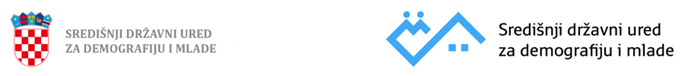 PrijaviteljNaziv ProjektaProjekt uređenja i opremanja dječjeg igralištaDatum podnošenja prijave Referentnibroj predmeta(popunjava Središnji državni ured za demografiju i mlade)a) Ukupna vrijednost radova/usluga/opreme na  projektu, neovisno o razdoblju provedbe pojedinih aktivnostib) Planirana vrijednost projektnih aktivnosti u provedbenom razdoblju (1.1.-30.09.2024.) c) Traženi iznos sufinanciranja od strane Središnjeg državnog ureda u eurima i postotku (u odnosu na vrijednost iz točke b)d) Iznos sufinanciranja Prijavitelja u eurima i postotku (u odnosu na vrijednost iz točke b)e) Iznos sufinanciranja iz Drugog izvorau eurima (navesti izvor)Puni naziv prijavitelja:OIB:Adresa sjedišta:(puna službena adresa)Adresa za prepisku:                     Ime i prezime odgovorne osobe prijavitelja/ položaj:Voditelj projekta:(osoba zadužena za provedbu projekta)Broj telefona prijavitelja:Broj telefona voditelja projekta:e-adresa:web stranica:NAZIV PROJEKTA Projekt uređenja i opremanja dječjeg igralištaUkupna procijenjena vrijednost  Projekta: kao 1.3. a)Zatraženi iznos sufinanciranja (u apsolutnom iznosu i postotku): kao 1.3. c)Udio Korisnika u sufinanciranja (u apsolutnom iznosu i postotku): kao 1.3. d)Jesu li aktivnosti navedene u projektu u skladu s prioritetima razvojne strategije jedinice lokalne samoupraveDodatne informacije važne za odluku o odabiru po ocjeni Prijavitelja (npr. nastavak projekta, dio projekta je već sufinanciran iz nekog drugog izvora)Mjesto i datum:M.P.Ime i prezime te potpis odgovorne osobeMjesto i datum:M.P.Ime i prezime te potpis odgovorne osobeMjesto i datum:M.P.Ime i prezime te potpis odgovorne osobeMjesto i datum:M.P.Ime i prezime te potpis odgovorne osobeIme i prezime:Položaj:Mjesto i datum:Mjesto i datum:M.P.Ime i prezime te potpis odgovorne osobe